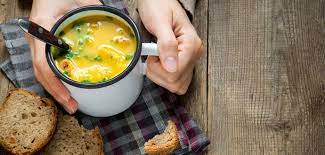 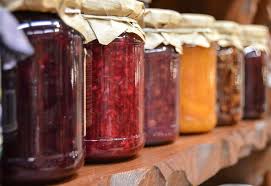 Jídelní lístek 17.1.2022 – 23.1.2022Pondělí 17.1.2022		Polévka: cibulačkaKuřecí směs na ananasu, rýžeVepřový pivní guláš, těstovinyÚterý   18.1.2022 		Polévka: dršťkováHolandský řízek, bramborová kaše, okurkaVepřové na kmíně, bramborový knedlíkStředa   19.1.2022      		Polévka: vývar s těstovinouVepřové na kari, houskový knedlíkUzené vařené, hrachová kaše, okurkaČtvrtek  20.1.2022  		Polévka: zeleninová s vločkamiSmažená mořská štika, brambory, okurkaPřírodní kotlet, rýžePátek    21.1.2022 				Polévka: s masovou rýží1) Bavorské vdolečky2) Hamburský kýta, houskový knedlíkSobota   22.1.2022				Polévka: česnečkaBabiččino kuře, těstovinyNeděle   23.1.2022		Polévka: hovězí vývar s nudlemiVepřová plněná roláda, bramborová kaše